DOMANDA D’ISCRIZIONE  CAMPUS LUGLIO 2024                                         CHIEDE   L’iscrizione per il proprio ﬁglio/a al CAMPUS 2024Valendosi della facoltà prevista dall’articolo 46 e dall’articolo 47 del decreto del presidente della repubblica 28/12/2000, n. 445, consapevole delle sanzioni penali previste dall’articolo 76 del decreto del presidente della repubblica 28/12/2000, n. 445 e dall’articolo 483 del codice Penale nel caso di dichiarazioni non veritiere e di falsità in atti,DICHIARA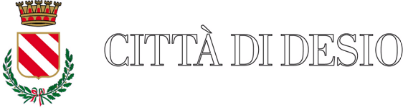 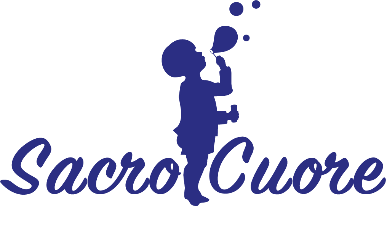 Io sottoscritto genitore, affidatario o tutoreIo sottoscritto genitore, affidatario o tutoreIo sottoscritto genitore, affidatario o tutoreIo sottoscritto genitore, affidatario o tutoreIo sottoscritto genitore, affidatario o tutoreCognomeNomeNomeCodice FiscaleCodice FiscaleResidenzaResidenzaResidenzaResidenzaResidenzaComuneViaViaVian.Telefono ﬁssoTelefono ﬁssocellularecellularecellulareIndirizzo di posta elettronicaIndirizzo di posta elettronicaIndirizzo di posta elettronicaIndirizzo di posta elettronicaIndirizzo di posta elettronicaCognome del bambino/aCognome del bambino/aNomeNomeNomeCodice FiscaleLuogo di nascitaLuogo di nascitaLuogo di nascita   Data di nascita   Data di nascita   Data di nascitaFrequentante la scuola dell’infanzia comunaleFrequentante la scuola dell’infanzia comunaleFrequentante la scuola dell’infanzia comunaleFrequentante la scuola dell’infanzia comunaleClasse/sez.Classe/sez.Condizioni di fragilità del bambinoCondizioni di fragilità del bambinoCondizioni di fragilità del bambinoCondizioni di fragilità del bambinoCondizioni di fragilità del bambinoCondizioni di fragilità del bambino□Bambino diversamente abile con Diagnosi FunzionaleBambino diversamente abile con Diagnosi FunzionaleBambino diversamente abile con Diagnosi FunzionaleBambino diversamente abile con Diagnosi FunzionaleBambino diversamente abile con Diagnosi Funzionale□Bambino in situazione di disagio con documentazione dei servi socialiBambino in situazione di disagio con documentazione dei servi socialiBambino in situazione di disagio con documentazione dei servi socialiBambino in situazione di disagio con documentazione dei servi socialiBambino in situazione di disagio con documentazione dei servi socialiPeriodo d’iscrizionePeriodo d’iscrizionecon il servizio di pre scuolacon servizio di post scuola□dal   1 al  5      luglio□□□dal   8 al  12    luglio□□□dal  15 al 19    luglio□□che il sottoscritto richiedente èche il sottoscritto richiedente èche il sottoscritto richiedente èche il sottoscritto richiedente è□non lavoratorenon lavoratorenon lavoratore□LavoratoreLavoratoreLavoratoreAzienda o ente presso cui lavoraAzienda o ente presso cui lavoraAzienda o ente presso cui lavoraIndirizzo sede di lavoroIndirizzo sede di lavorotelefono□Tempo pieno (o Part time al di sopra del 70% di ore lavorate)Tempo pieno (o Part time al di sopra del 70% di ore lavorate)□Part time (al di sotto del 70%)Part time (al di sotto del 70%)che l’altro genitore/tutore/affidatario èche l’altro genitore/tutore/affidatario èche l’altro genitore/tutore/affidatario èche l’altro genitore/tutore/affidatario è□non lavoratorenon lavoratorenon lavoratore□lavoratorelavoratorelavoratoreAzienda o ente presso cui lavoraAzienda o ente presso cui lavoraAzienda o ente presso cui lavoraIndirizzo sede di lavoroIndirizzo sede di lavorotelefono□Tempo pieno (o Part time al di sopra del 70% di ore lavorate)Tempo pieno (o Part time al di sopra del 70% di ore lavorate)□Part time (al di sotto del 70%)Part time (al di sotto del 70%)                                                        Elenco degli allegati/documenti                                                        Elenco degli allegati/documenti□Copia del documento d’identità□Autocertificazione attestante la situazione lavorativa (se la condizione lavorativa non è modificata rispetto alla documentazione presentata all’atto dell’iscrizione)□Certificazione del datore di lavoro (se la condizione lavorativa è modificata rispetto alla documentazione presentata all’atto dell’iscrizione)Informativa sul trattamento dei dati personali(ai sensi del regolamento Comunitario 27/04/2016, n.2016/679 e del decreto Legislativo 30/06/2003 n. 196)Informativa sul trattamento dei dati personali(ai sensi del regolamento Comunitario 27/04/2016, n.2016/679 e del decreto Legislativo 30/06/2003 n. 196)□Dichiara di aver preso visione dell’ informativa relativa al trattamento dei datiPersonali/Privacy, del Regolamento Scuola-Famiglia e del Regolamento degli aspetti economici della scuola, che al momento dell’iscrizione sottoscrivono per accettazione.LuogoDataFirma DichiaranteDesio